Hoja de respuestas Prueba de compresión lectora1. Pierre escribe un correo electrónico sobre…a) sus vacaciones en la playa.b) su trabajo en Francia.c) su curso de español en Málaga.d) su trabajo en el sur de España.2. el hotel de Pierre está…a) al lado de la playa.b) lejos del mar.c) en el centro.d) fuera de la ciudad.3. Pierre va a trabajar…a) al mediodía.b) después de desayunar.c) cuando se levanta.d) antes de las ocho.4. Pierre cuando vuelve al hotel escribe…a) una carta a su amigo.b) una postal a su familia.c) un mensaje de móvil.d) un correo electrónico.5. María, la amiga de Pierre, tiene…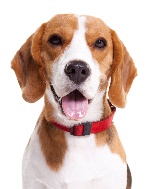 6. Puedes comprar por internet.(c)7. sale por la tarde.(f)8. alquilan viviendas cerca del mar.(b)9. tiene que llamar por la mañana.(e)10. Llamadas de teléfono más baratas.(d)11. abren por la mañana.(h)12. Juan y yo tenemos unos días deVacaciones y estamos pensando viajar aAlguna ciudad. Buscamos un libro conTodo tipo de información turística.(j)13. Busco libros infantiles, divertidosY modernos para los hijos de mi hermano,que tienen 5 y 6 años.(h)14. necesito un buen libro para regalar amis abuelos. Ellos son mayores, no salenmucho de casa y les gusta leer.(d)15. tengo un nuevo jefe, es americano y no lecomprendo bien cuando habla.necesito un libro para aprenderrápidamente.(b)16. Estas Navidades quiero regalar un librodiferente a todos mis amigos. Pero tengomuchos amigos y muy poco dinero.(f)17. Mi mujer y yo no sabemos cocinar.Buscamos un libro para hacer comidasfáciles.(i)Puedes pasar un fin de semana en _españa__18__1______ de __mayo______19__30_______a septiembre.El viaje más caro es a _ciudades de__Europa 20.Los niños no _____pagan 21 en el viaje a Mallorca.Si vas a París, el lunes no puedes visitar los ___museos ___22.Para hacer el crucero tienes que ir a Barcelona ______23.Estás más días en el hotel, si vas a _islas mallorca______24.El día de salida para la nieve es el _____viernes__25.